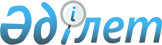 "Әлеуметтiк көмек көрсету, оның мөлшерлерiн белгiлеу және мұқтаж азаматтардың жекелеген санаттарының тiзбесiн айқындау Қағидаларын бекiту туралы" Арал аудандық мәслихатының 2021 жылғы 12 ақпандағы № 13 шешiмiне өзгеріс енгiзу туралы
					
			Күшін жойған
			
			
		
					Қызылорда облысы Арал аудандық мәслихатының 2021 жылғы 27 қазандағы № 128 шешімі. Қазақстан Республикасының Әділет министрлігінде 2021 жылғы 9 қарашада № 25082 болып тіркелді. Күші жойылды - Қызылорда облысы Арал аудандық мәслихатының 2023 жылғы 11 қазандағы № 103 шешімімен
      Ескерту. Күші жойылды - Қызылорда облысы Арал аудандық мәслихатының 11.10.2023 № 103 шешімімен (алғашқы ресми жарияланған күнінен кейін күнтізбелік он күн өткен соң қолданысқа енгізіледі).
      Арал аудандық мәслихаты ШЕШТІ:
      1. Арал аудандық мәслихатының "Әлеуметтiк көмек көрсету, оның мөлшерлерiн белгiлеудiң және мұқтаж азаматтардың жекелеген санаттарының тiзбесiн айқындау Қағидаларын бекiту туралы" 2021 жылғы 12 ақпанындағы № 13 шешiмiне (Нормативтiк құқықтық актiлердi мемлекеттiк тiркеу тiзiлiмiнде № 8160 болып тіркелді) мынадай өзгеріс енгiзiлсiн:
      көрсетілген шешімнің қосымшасы осы шешімнің қосымшасына сәйкес жаңа редакцияда жазылсын.
      2. Осы шешім оның алғашқы ресми жарияланған күнінен кейін күнтізбелік он күн өткен соң қолданысқа енгізіледі. Әлеуметтiк көмек көрсетудің, оның мөлшерлерiн белгiлеудің және мұқтаж азаматтардың жекелеген санаттарының тiзбесiн айқындаудың қағидалары 1-тарау. Жалпы ережелер
      1. Осы әлеуметтiк көмек көрсетудің, оның мөлшерлерiн белгiлеудің және мұқтаж азаматтардың жекелеген санаттарының тiзбесiн айқындаудың қағидалары (бұдан әрi - Қағидалар) "Әлеуметтiк көмек көрсетудiң, оның мөлшерлерiн белгiлеудiң және мұқтаж азаматтардың жекелеген санаттарының тiзбесiн айқындаудың үлгiлiк қағидаларын бекіту туралы" Қазақстан Республикасы Үкiметiнiң 2013 жылғы 21 мамырдағы № 504 қаулысына (бұдан әрi – Үлгілік қағидалар) сәйкес әзірленді және әлеуметтiк көмек көрсетудің, оның мөлшерлерiн белгiлеудің және мұқтаж азаматтардың жекелеген санаттарының тiзбесiн айқындаудың тәртібін белгілейді.
      2. Осы Қағидаларда пайдаланылатын негiзгi терминдер мен ұғымдар:
      1) "Азаматтарға арналған үкiмет" мемлекеттiк корпорациясы (бұдан әрі – уәкілетті ұйым) – Қазақстан Республикасының заңнамасына сәйкес мемлекеттік қызметтерді, табиғи монополиялар субъектілерінің желілеріне қосуға арналған техникалық шарттарды беру жөніндегі қызметтерді және квазимемлекеттік сектор субъектілерінің қызметтерін көрсету, "бір терезе" қағидаты бойынша мемлекеттік қызметтерді, табиғи монополиялар субъектілерінің желілеріне қосуға арналған техникалық шарттарды беру жөніндегі қызметтерді, квазимемлекеттік сектор субъектілерінің қызметтерін көрсетуге өтініштер қабылдау және көрсетілетін қызметті алушыға олардың нәтижелерін беру жөніндегі жұмысты ұйымдастыру, сондай-ақ электрондық нысанда мемлекеттік қызметтер көрсетуді қамтамасыз ету үшін Қазақстан Республикасы Үкіметінің шешімі бойынша құрылған, жылжымайтын мүлікке құқықтарды оның орналасқан жері бойынша мемлекеттік тіркеуді жүзеге асыратын заңды тұлға;
      2) арнайы комиссия – өмірде қиын жағдайдың туындауына байланысты әлеуметтік көмек көрсетуге үміткер адамның (отбасының) өтінішін қарау бойынша Қызылорда облысы, Арал ауданы әкімінің шешімімен құрылатын комиссия;
      3) ең төмен күнкөрiс деңгейi - "Қазақстан Республикасының стратегиялық жоспарлау және реформалар агенттігі Ұлттық статистика бюросының Қызылорда облысы бойынша департаментi" республикалық мемлекеттiк мекемесi есептейтiн, мөлшерi бойынша ең төмен тұтыну себетiнiң құнына тең, бiр адамға қажеттi ең төмен ақшалай кiрiс;
      4) мереке күндері – Қазақстан Республикасының ұлттық және мемлекеттік мереке күндері;
      5) отбасының (азаматтың) жан басына шаққандағы орташа табысы - отбасының жиынтық табысының айына отбасының әрбір мүшесіне келетін үлесі;
      6) өмiрдегі қиын жағдай - азаматтың тыныс-тiршiлiгiн объективтi түрде бұзатын, ол өз бетiнше еңсере алмайтын ахуал;
      7) уәкiлеттi орган - "Арал аудандық жұмыспен қамту, әлеуметтiк бағдарламалар және азаматтық хал актiлерiн тiркеу бөлiмi" коммуналдық мемлекеттiк мекемесi;
      8) учаскелiк комиссия - әлеуметтiк көмек алуға өтiнiш бiлдiрген адамдардың (отбасылардың) материалдық жағдайына тексеру жүргiзу және қорытындылар дайындау үшiн қала, кент, ауылдық округ әкiмiнiң шешiмдерiмен құрылатын комиссия;
      9) шекті шама - әлеуметтік көмектің бекітілген ең жоғары мөлшері.
      3. Осы Қағидалардың мақсаттары үшін әлеуметтік көмек ретінде жергілікті атқарушы органмен (бұдан әрі – ЖАО) мұқтаж азаматтардың жекелеген санаттарына (бұдан әрі - әлеуметтік көмек алушылар) өмірлік қиын жағдай туындаған жағдайда, сондай-ақ, мереке күндерге ақшалай нысанда көрсететін көмек түсініледі.
      4. Әлеуметтік көмек бір рет және (немесе) мерзімді (ай сайын) көрсетіледі.
      5. "Қазақстан Республикасында мүгедектердi әлеуметтiк қорғау туралы" Қазақстан Республикасы Заңының 16-бабында және "Ардагерлер туралы" Қазақстан Республикасы Заңының 10-бабының 2) тармақшасында, 11-бабының 2) тармақшасында, 12-бабының 2) тармақшасында, 13-бабының 2) тармақшасында көрсетілген адамдарға әлеуметтік көмек осы қағидаларда көзделген тәртіппен көрсетіледі. 2- тарау. Әлеуметтік көмек көрсету, мұқтаж алушылардың жекелеген санаттарының тізбесін айқындау және әлеуметтік көмектің мөлшерлерін белгілеу тәртібі
      6. Мерекелік күндерге әлеуметтік көмек азаматтардың келесі санаттарына бір рет ақшалай төлем түрінде көрсетіледі:
      1) 9 мамыр - Жеңіс Күні:
      Ұлы Отан соғысы кезеңінде, сондай-ақ бұрынғы Кеңестік Социалистік Республикалар Одағын (бұдан әрі – бұрынғы КСР Одағы) қорғау бойынша басқа да ұрыс операциялары кезінде майдандағы армия мен флоттың құрамына кірген әскери бөлімдерде, штабтар мен мекемелерде қызмет өткерген әскери қызметшілерге, Ұлы Отан соғысының партизандары мен астыртын әрекет етушілеріне - 1 000 000 (бір миллион) теңге және 40 (қырық) айлық есептiк көрсеткiш мөлшерiнде;
      Ұлы Отан соғысының мүгедектеріне, атап айтқанда Ұлы Отан соғысы кезеңінде майданда, ұрыс қимылдары аудандарында, майдан маңындағы теміржол учаскелеріндегі, қорғаныс шептерінің, әскери-теңіз базалары мен әуеайлақтардың құрылысжайларында жаралануы, контузия алуы, мертігуі немесе ауруға шалдығуы салдарынан мүгедек болған майдандағы армия мен флоттың әскери қызметшілеріне, Ұлы Отан соғысының партизандары мен астыртын әрекет етушілері, сондай-ақ жұмысшылар мен қызметшілеріне - 1 000 000 (бір миллион) теңге және 40 (қырық) айлық есептiк көрсеткiш мөлшерiнде;
      Ұлы Отан соғысы жылдарында тылдағы қажырлы еңбегi мен мiнсiз әскери қызметi үшiн бұрынғы КСР Одағының ордендерiмен және медальдарымен наградталған адамдарға – 100 000 (жүз мың) теңге және 30 (отыз) айлық есептiк көрсеткiш мөлшерiнде; 1941 жылғы 22 маусым - 1945 жылғы 9 мамыр аралығында кемiнде алты ай жұмыс iстеген (қызмет өткерген) және Ұлы Отан соғысы жылдарында тылдағы қажырлы еңбегi мен мiнсiз әскери қызметі үшін бұрынғы КСР Одағының ордендерiмен және медальдарымен наградталмаған адамдарға - 100 000 (жүз мың) теңге мөлшерінде;
      Ұлы Отан соғысының қайтыс болған мүгедегінің немесе жеңілдіктер бойынша Ұлы Отан соғысының мүгедектеріне теңестірілген адамның екінші рет некеге тұрмаған жұбайына (зайыбына), сондай-ақ жалпы ауруға шалдығу, жұмыста мертігу және басқа да себептер (құқыққа қайшы келетіндерді қоспағанда) салдарынан мүгедек деп танылған, Ұлы Отан соғысының қайтыс болған қатысушысының, партизанның, астыртын әрекет етушінің, "Ленинградты қорғағаны үшін" медалімен немесе "Қоршаудағы Ленинград тұрғыны" белгісімен наградталған азаматтың екінші рет некеге тұрмаған жұбайына (зайыбына) - 100 000 (жүз мың) теңге мөлшерінде;
      басқа мемлекеттердiң аумағындағы ұрыс қимылдарының ардагерлеріне - 30 (отыз) айлық есептік көрсеткіш мөлшерінде;
      бұрынғы КСР Одағын қорғау, әскери қызметтiң өзге де мiндеттерiн басқа кезеңдерде атқару кезiнде жаралануы, контузия алуы, мертігуі салдарынан немесе майданда болуына байланысты, сондай-ақ Ауғанстанда немесе ұрыс қимылдары жүргiзiлген басқа да мемлекеттерде әскери қызметiн өткеру кезiнде ауруға шалдығуы салдарынан мүгедек болған әскери қызметшiлерге - 30 (отыз) айлық есептік көрсеткіш мөлшерінде;
      Ауғанстандағы немесе ұрыс қимылдары жүргiзiлген басқа да мемлекеттердегi ұрыс қимылдары кезiнде жаралануы, контузия алуы, мертігуі, ауруға шалдығуы салдарынан қаза тапқан (хабар-ошарсыз кеткен) немесе қайтыс болған әскери қызметшiлердiң отбасыларына - 5 (бес) айлық есептік көрсеткіш мөлшерінде;
      Тәжікстан-Ауғанстан учаскесіндегі Тәуелсіз Мемлекеттер Достастығының шекарасын қорғауды күшейту жөніндегі мемлекетаралық шарттар мен келісімдерге сәйкес міндеттерін орындаған Қазақстан Республикасының әскери қызметшілеріне - 30 (отыз) айлық есептік көрсеткіш және 40 (қырық) айлық есептік көрсеткіш мөлшерінде;
      Ирактағы халықаралық бітімгершілік операцияға бітімгерлер ретінде қатысқан Қазақстан Республикасының әскери қызметшілеріне - 30 (отыз) айлық есептік көрсеткіш мөлшерінде;
      Таулы Қарабахтағы этносаралық қақтығысты реттеуге қатысқан әскери қызметшілерге, сондай-ақ бұрынғы КСР Одағы ішкі істер және мемлекеттік қауіпсіздік органдарының басшы және қатардағы құрамының адамдарына - 30 (отыз) айлық есептік көрсеткіш мөлшерінде;
      1986-1987 жылдары Чернобыль атом электр станциясындағы апаттың салдарларын жоюға қатысқан адамдарға - 30 (отыз) айлық есептік көрсеткіш және 40 (қырық) айлық есептік көрсеткіш мөлшерінде;
      Чернобыль атом электр станциясындағы апаттың салдарынан мүгедек болған адамдарға - 30 (отыз) айлық есептік көрсеткіш және 40 (қырық) айлық есептік көрсеткіш мөлшерінде;
      Чернобыль атом электр станциясындағы апаттың салдарларын жою кезiнде қаза тапқан адамдардың отбасыларына - 5 (бес) айлық есептік көрсеткіш мөлшерінде;
      сәуле ауруына шалдығып қайтыс болғандардың немесе қайтыс болған мүгедектердiң, сондай-ақ қайтыс болуы белгiленген тәртiппен Чернобыль атом электр станциясындағы апаттың салдарына байланысты болған азаматтардың отбасыларына - 5 (бес) айлық есептік көрсеткіш мөлшерінде;
      ядролық сынақтарға тiкелей қатысқан адамдарға - 30 (отыз) айлық есептік көрсеткіш және 40 (қырық) айлық есептік көрсеткіш мөлшерінде;
      ядролық сынақтардың салдарынан мүгедек болған адамдарға - 30 (отыз) айлық есептік көрсеткіш және 40 (қырық) айлық есептік көрсеткіш мөлшерінде;
      қайтыс болуы белгіленген тәртіппен азаматтық немесе әскери мақсаттағы объектілердегі ядролық сынақтарға байланысты қайтыс болған азматтардың отбасыларына - 5 (бес) айлық есептік көрсеткіш мөлшерінде.
      2) 16 желтоқсан – Тәуелсіздік күні;
      Қазақстандағы 1986 жылғы 16-17 желтоқсан оқиғасына қатысып, Қазақстан Республикасының "Жаппай саяси қуғын-сүргіндер құрбандарын ақтау туралы" Заңында белгіленген тәртіпке сәйкес ақталған тұлғаларына - 100 000 (жүз мың) теңге мөлшерінде;
      7. Өмірлік қиын жағдай туындаған кезде мұқтаждардың жекелеген санаттарына әлеуметтік көмек бір рет және (немесе) мерзімді (ай сайын) көрсетіледі:
      1) табиғи зілзаланың немесе өрттің салдарынан өрт оқиғасы орын алған мекен-жайда тұрақты тіркеуде тұратын азаматтарға (отбасыларға) жан басына шаққандағы орташа табысы есепке алынбай:
      қайтыс болған әрбір отбасы мүшесіне бір рет 40 (қырық) айлық есептік көрсеткіш;
      оның мүлкіне зиян келтірілген жағдайда (растайтын құжат болған жағдайда) бір рет 150 (жүз елу) айлық есептік көрсеткіш мөлшерінде;
      2) өмірлік қиын жағдайда, оның ішінде әлеуметтік мәні бар аурулардың айналадағыларға қауіп төндіретін аурулардың салдарынан тыныс-тіршілігінің шектелуі деп танылған азаматтар (отбасы):
      туберкулез ауруымен диспансерлік есепте тұрған адамдарға әлеуметтік көмек жан басына шаққандағы орташа табысы есепке алынбай, ай сайын 10 (он) айлық есептік көрсеткіш мөлшерінде;
      аплазиялық анемиямен диспансерлік есепте тұрған балалардың ата-аналарына немесе өзге де заңды өкілдеріне әлеуметтік көмек ай сайын жан басына шаққандағы орташа табысы есепке алынбай 7,6 айлық есептік көрсеткіш мөлшерінде;
      адамның иммун тапшылығы вирусынан туындаған диспансерлік есепте тұрған балалардың ата-аналарына немесе өзге де заңды өкілдеріне әлеуметтік көмек жан басына шаққандағы орташа табысы есепке алынбай, тиісті қаржы жылына арналған республикалық бюджет туралы Қазақстан Республикасының Заңында белгіленген ең төмен күнкөріс деңгейінің 2 (екі) еселенген мөлшерінде ай сайын тағайындалады.
      8. Әлеуметтік көмек көрсету тәртібі, көрсетілетін әлеуметтік көмекті тоқтату және қайтару үшін негіздемелер Үлгілік қағидаларға сәйкес айқындалады.
      9. Мереке күндеріне әлеуметтік көмек алушылардан өтініштер талап етілмей, уәкілетті ұйымның не өзге де ұйымдардың ұсынымы бойынша ЖАО бекітетін тізім бойынша көрсетіледі.
      10. Әлеуметтік көмек ұсынуға шығыстарды қаржыландыру Арал ауданының бюджетінде көзделген ағымдағы қаржы жылына арналған қаражат шегінде жүргізіледі.
      11. Әлеуметтік көмек ақшалай нысанда екінші деңгейдегі банктер немесе банктік операциялардың тиісті түрлеріне лицензиялары бар ұйымдар арқылы алушылардың шоттарына аудару жолымен көрсетіледі.
      12. Әлеуметтiк көмек:
      1) алушы қайтыс болған;
      2) алушы ауданның шегiнен тыс тұрақты тұруға кеткен;
      3) алушыны мемлекеттiк медициналық-әлеуметтiк мекемелерге тұруға жiберген;
      4) алушы ұсынған мәлiметтердiң дәйексiздiгi анықталған жағдайларда тоқтатылады.
      Әлеуметтiк көмектi төлеу көрсетiлген жағдайлар туындаған айдан бастап тоқтатылады.
      13. Артық төленген сомалар ерiктi немесе Қазақстан Республикасының азаматтық заңнамасында белгiленген тәртiппен қайтаруға жатады. 3-тарау. Қорытынды ереже
      14. Әлеуметтiк көмек көрсету мониторингi мен есепке алуды уәкiлеттi орган "Е-Собес" автоматтандырылған ақпараттық жүйесiнiң дерекқорларын пайдалана отырып жүргiзедi.
					© 2012. Қазақстан Республикасы Әділет министрлігінің «Қазақстан Республикасының Заңнама және құқықтық ақпарат институты» ШЖҚ РМК
				
      Арал аудандық мәслихатының хатшысы 

Б. Турахметов
Арал аудандық мәслихатының
2021 жылғы 27 қазандағы
№ 128 шешіміне қосымшаАрал аудандық мәслихатының
2021 жылғы 12 ақпандағы
№ 13 шешіміне қосымша